Приём в 1-й класс.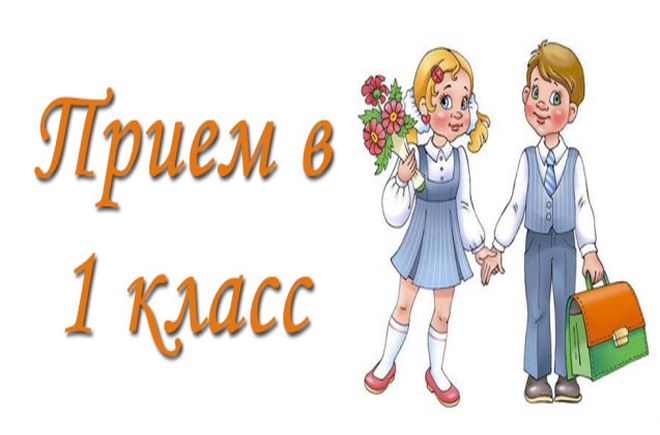                             Запись детей в первый класс МКОУ             «Параульская  СОШ №1»  начинается с 1 марта 2019 года.Работа комиссии МКОУ «Параульская СОШ №1» поприёму  детей в 1-й класс.Состав комиссии по приёму детей в 1-й класс:Председатель комиссии- Мусаев М.А., директор МКОУ «Параульская СОШ №1».Члены комиссии: Альборуева З.Г., зам. директора по УВР.Гаджамматова Н.А., психолог школы.Бабатов М.А., соц. педагог школы.Батырмурзаева Н.Г., руков. ШМО учит. нач-х классов.Комиссия по комплектованию 1-х классов:Председатель комиссии- Мусаев М.А., директор школыЧлены комиссии: Альборуева З.Г., зам. директора по УВР.Абакарова Э.Д.   учитель 1-ой ступениАлиханова Э.М.    учитель 1-ой ступени.Время работы комиссии по комплектованию 1-х классов:18.08-29.08.2019г.График приёма документов в 1-й класс:                              с 01.03.2019г по 31.07.2019г.-ежедневно с 10:00 до 12:00                                                                                     ежедневно с 14:00 до 16:00                                                                                      (закреплённая территория).с 01.06.2019г по 31.07.2019г.-ежедневно с 10:00 до 12:00                                                                                     ежедневно с 14:00 до 16:00                                                                                      (закреплённая территория).
Приём документов граждан, не проживающих на территории, закреплённой за МКОУ «Параульская СОШ №1:с 01.08.2019г по 30.08.2019г.-ежедневно с 10:00 до 12:00; с 14:00 до 16:00Количество первых классов планируемыхк открытию в сентябре 2019 года.2 класса- 28 ученических мест.В первых классах МКОУ «Параульская СОШ №1» в 2019-2020 уч.   году будут работать учителя:Информация о закреплённой за МКОУ «Параульская СОШ №1»Территории  микрорайона по приёму детей 
        в первый класс.№ФИО учителя Название УМК.1Абакарова Эльмира Джанбулатовна«Школа России».2Алиханова Эльмира Магомедшариповна«Школа России».ул. Сувмеч-аулул. Шихсаидоваул. Ибрагим-кадиул. Ильяс-устазаул. Муса-гаджиул. Изиеваул. Садоваяул. Издек-аул